Aralık 2014 gelir vergisi faal mükellef sayıları Gelir İdaresi Başkanlığı tarafından 14 Ocak tarihinde açıklandı. Aralık 2014’de Türkiye genelinde gelir vergisi faal mükellefi sayısı 1 milyon 798 bin 738 kişiye ulaştı. Yıl içerisinde çok fazla dalgalanan gelir vergisi faal mükellef sayısında Türkiye genelinde bir önceki yılın aynı dönemine göre yüzde 0,04’lük bir artış yaşanırken bir önceki ayın aynı dönemine göre ise yüzde 0,4’lük bir düşüş yaşandı.Grafik 1. Türkiye Geneli Gelir Vergisi Faal Mükellef Sayısı  (Aralık; 2014 - 2013)İl bazında değerlendirildiğinde Aralık 2014’te gelir vergisi faal mükellef sayısı en fazla olan il yaklaşık 489 bin mükellef ile İstanbul oldu. İstanbul’u 131 bin’le Ankara, 123 binle İzmir ve 77 binle Bursa izledi. Grafik 2. Gelir Vergisi Faal Mükellef Sayısı En Fazla Olan 10 İl (Aralık; 2014)Aralık 2014’te gelir vergisi faal mükellef sayısı en az olan il ise 965 mükellef ile Bayburt oldu. Bayburt’u bin 44 mükellef ile Tunceli, bin 150 mükellef ile Ardahan ve bin 671 mükellef ile Hakkâri izledi.Grafik 3. Gelir Vergisi Faal Mükellef Sayısı En Az Olan10 İl (Aralık; 2014)Aralık 2014 kurumlar vergisi faal mükellef sayıları Gelir İdaresi Başkanlığı tarafından 14 Ocak tarihinde açıklandı. Aralık 2014’de Türkiye genelinde kurumlar vergisi faal mükellefi sayısı 673 bin 920 kişiye ulaştı. Kurumlar vergisi faal mükellef sayısında Türkiye genelinde bir önceki yılın aynı dönemine göre yüzde 2’lik bir artış yaşanırken, bir önceki aya göre ise yüzde 0,1’lik bir düşüş yaşandı.Grafik 4. Türkiye Geneli Kurumlar Vergisi Faal Mükellef Sayısı  (Aralık; 2014 - 2013)İl bazında değerlendirildiğinde Aralık 2014’te kurumlar vergisi faal mükellef sayısı en fazla olan il 250 bin mükellef ile İstanbul oldu. İstanbul’u yaklaşık 75 bin’le Ankara, 44 binle İzmir ve 25 binle Antalya takip etti. Grafik 5. Kurumlar Vergisi Faal Mükellef Sayısı En Fazla Olan 10 İl (Aralık; 2014)Aralık 2014’te kurumlar vergisi faal mükellef sayısı en az olan il ise 217 mükellef ile Ardahan oldu. Ardahan’ı 251 mükellef ile Bayburt, 252 mükellef ile Tunceli ve 432 mükellef ile Kilis takip etti.Grafik 6. Kurumlar Vergisi Faal Mükellef Sayısı En Az Olan10 İl (Aralık; 2014)2014 ARALIK Gelir & Kurumlar Vergisi Faal Mükellef Sayıları 14 Ocak 2014                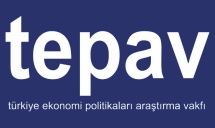 